Revised: 05/2020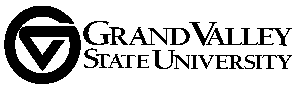 Student Concern Form  Student Academic Success CenterStudent Concern Form  Student Academic Success CenterStudent Concern Form  Student Academic Success Center Logged in database Decision entered in databaseName: Name: Name: Date: Date: Student G#: Student G#: Day Phone: Day Phone: Day Phone: Local Street Address: Local Street Address: Local Street Address: Local Street Address: Local Street Address: City: City: State: State: Zip: Email: Email: Advisor: Advisor: Advisor: Major(s): Major(s): Minor(s): Minor(s): Minor(s): Transfer or GVSU Course (subject, number, and title)(Ex:  EN 237 - Fiction)College/Universityand Term Course Taken(Ex:  Grand Rapids Community College, Fall 2012)Link to Course Description*
(required for evaluation or may attach syllabus for review)Identify General Education Program Category 
you wish to fulfill (www.gvsu.edu/gened)(If you are requesting a specific GVSU equivalent course, this may require departmental evaluation)Subject & Number:             
Title:Subject & Number:             
Title:Subject & Number:             
Title:Provide brief description of reason for request(s):  *A syllabus is required for evaluating statistics coursework—attach document.Email this completed form as a MS Word document and any attachments to sascconcerns@gvsu.edu for review.If you have further questions, call the Student Academic Success Center at 616-331-3588.Official Response:   Official Response:   Official Response:   Official Response:   Official Response:   For This Student OnlyAuditor notifiedAuthorizer’s Name: For All StudentsStudent notifiedDate: 